Фестиваль глазами юных фотографов 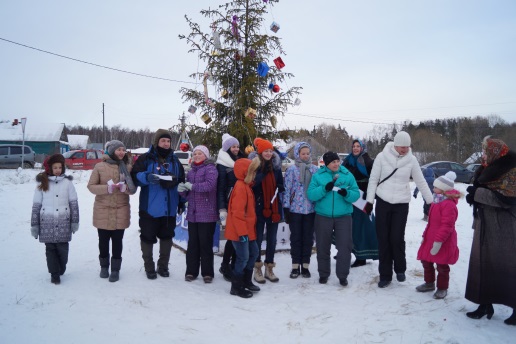 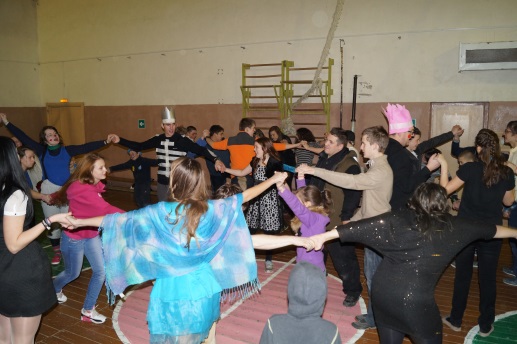 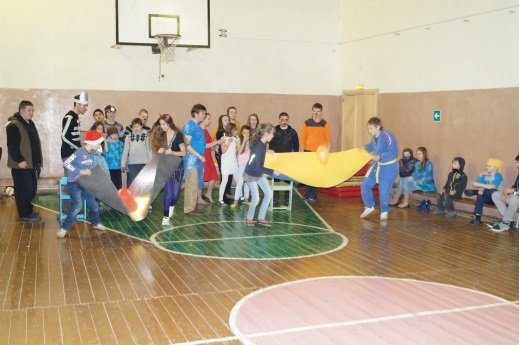 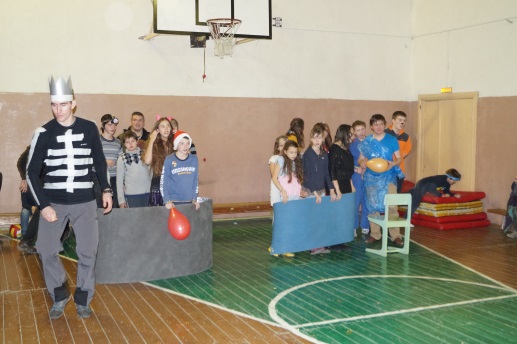 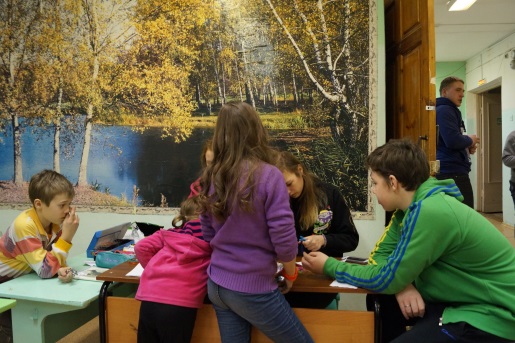 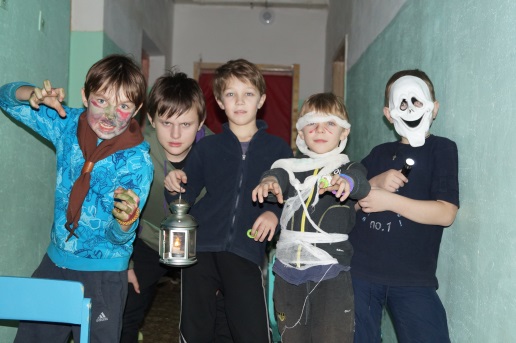 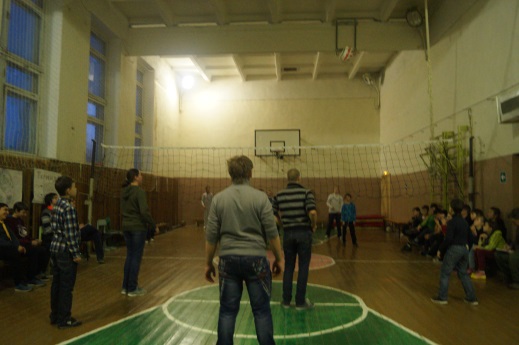 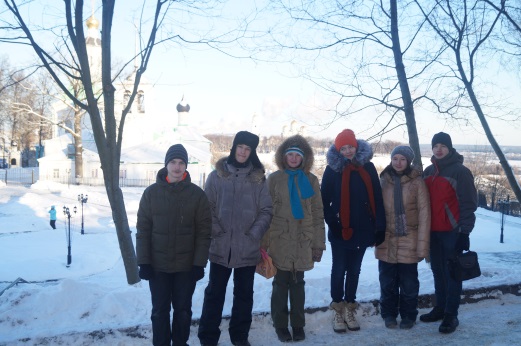 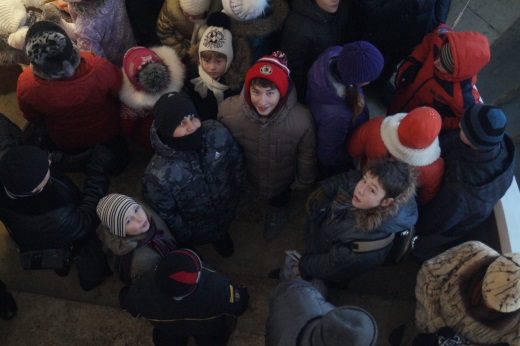 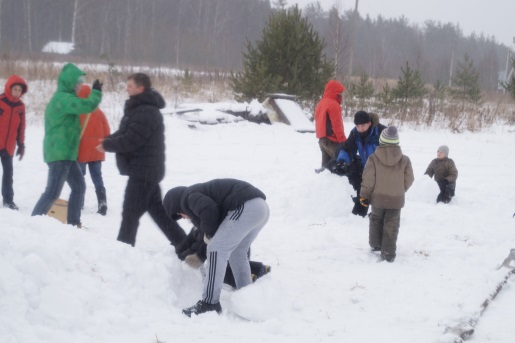 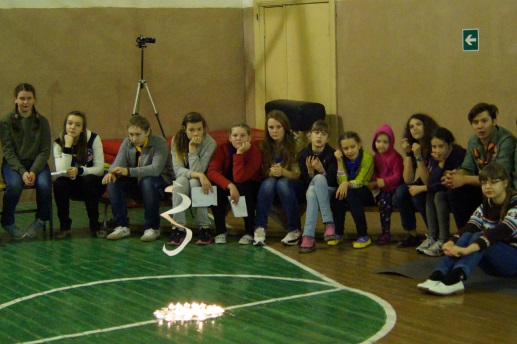 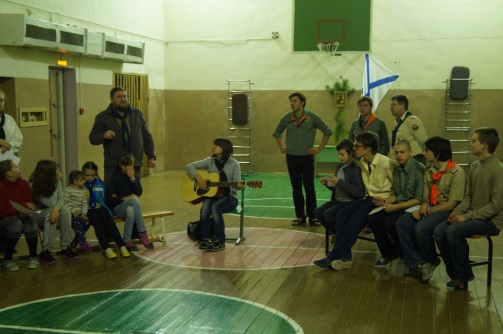 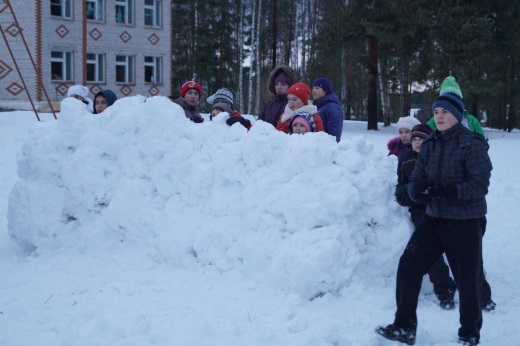 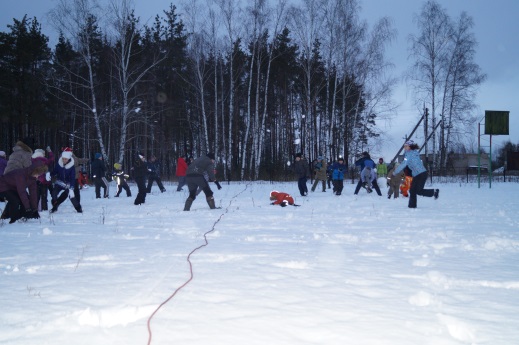 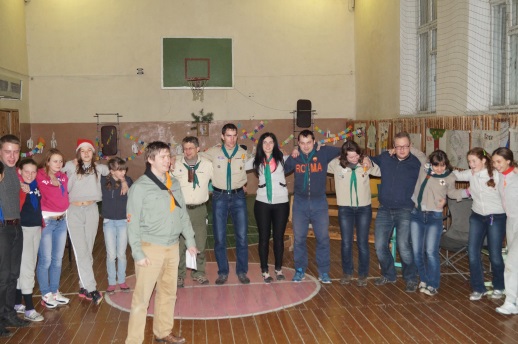 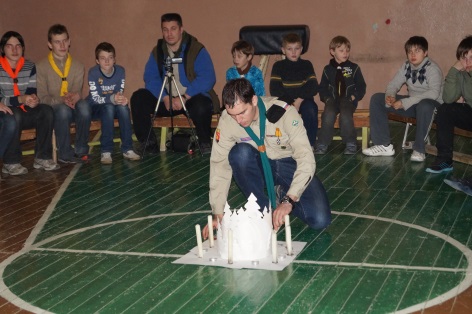 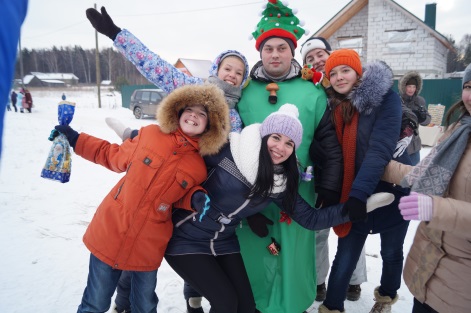 